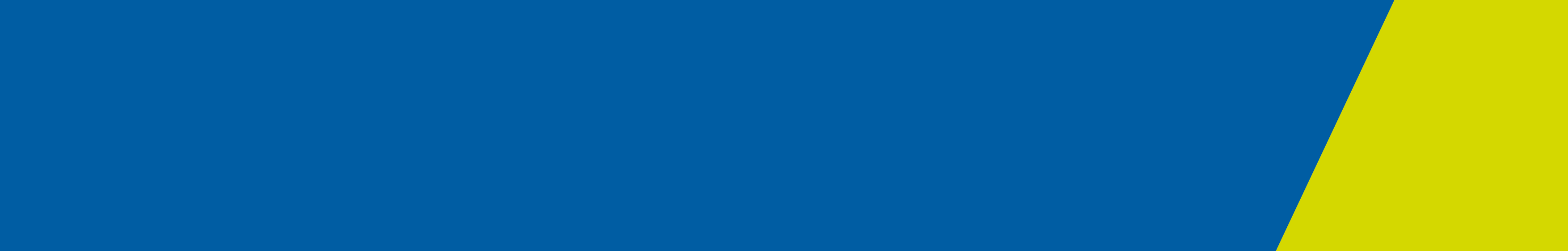 ContentsInpatient 2018-19 Q4 Metro	2Inpatient 2018-19 Q4 Rural	3Community 2018-19 Q4 Metro	4Community 2018-19 Q4 Rural	5Inpatient Year to date  2018-19 Q1-4 Metro	6Inpatient Year to date  2018-19 Q1-4 Rural	7Community Year to date  2018-19 Q1-4 Metro	8Community Year to date  2018-19 Q1-4 Rural	9Definitions	10DefinitionsAdult mental health quarterly KPI report
(Revised)2018-19 Q4Inpatient
2018-19 Q4 MetroInpatient
2018-19 Q4 MetroInpatient Local accessBed Occ. (excl leave)Trim avg LOS <=35 daysLong stay patient bed occ. >35 days28 day Re-adm rate (lagged)Secl per 1000 Occ. bed days% Multiple secl. episodesPre-adm. Contact Rate, In Area ClientsPre-adm. Contact Rate, In Area OngoingPost-discharge follow up Rate% Valid HoNOS compliant% From ED to MH bed within 8 hrs*Alfred HealthInner South East (TheAlfred)75 %100 %11.415 %16 %5.71 %66 %94 %84 %85 %67 %Austin HealthNorth East (Austin)74 %93 %7.516 %14 %1.51 %53 %57 %90 %72 %82 %Eastern HealthCentral East (Box Hill)69 %96 %10.37 %15 %10.93 %61 %89 %98 %78 %66 %Eastern HealthOuter East (Maroondah)77 %100 %7.710 %15 %12.72 %54 %92 %92 %75 %64 %Eastern HealthTOTAL75 %99 %8.59 %15 %12.12 %56 %91 %93 %76 %64 %Melbourne HealthInner West (RMH)59 %87 %9.65 %7 %12.22 %80 %96 %90 %67 %24 %Melbourne HealthMid West (Sunshine)87 %97 %8.812 %10 %11.31 %61 %91 %88 %98 %22 %Melbourne HealthNorth West (Broadmeadows)58 %99 %10.510 %17 %18.32 %80 %95 %94 %92 %Melbourne HealthNorthern45 %96 %10.311 %13 %11.32 %71 %99 %90 %62 %30 %Melbourne HealthTOTAL (excl ORYGEN)60 %95 %9.99 %11 %12.82 %69 %95 %90 %77 %26 %Melbourne HealthORYGEN Youth Health88 %96 %9.620 %4.22 %62 %70 %87 %79 %Monash HealthCasey81 %90 %9.77 %9 %1.80 %50 %95 %88 %100 %32 %Monash HealthDandenong69 %105 %9.112 %15 %7.92 %54 %88 %93 %92 %43 %Monash HealthMiddle South (Monash Adult)40 %90 %10.011 %11 %2.81 %71 %91 %93 %95 %43 %Monash HealthTOTAL67 %96 %9.510 %12 %4.81 %55 %92 %91 %95 %38 %Peninsula HealthPeninsula85 %92 %7.17 %13 %0.30 %55 %93 %95 %93 %68 %St Vincent'sHospitalInner East (St Vincent's)55 %83 %8.314 %22 %2.41 %71 %93 %93 %81 %83 %Mercy HealthSouth West (Werribee)84 %94 %11.921 %16 %18.45 %60 %65 %87 %90 %52 %TOTAL METRO(Excl ORYGEN)70 %95 %9.312 %14 %9.02 %60 %85 %91 %84 %49 %TOTAL STATEWIDE(Excl ORYGEN)75 %93 %9.212 %13 %9.82 %60 %85 %89 %84 %55 %Inpatient
2018-19 Q4 RuralInpatient
2018-19 Q4 RuralInpatient Local accessBed Occ. (excl leave)Trim avg LOS <=35 daysLong stay patient bed occ. >35 days28 day Re-adm rate (lagged)Secl per 1000 Occ. bed days% Multiple secl. episodesPre-adm. Contact Rate, In Area ClientsPre-adm. Contact Rate, In Area OngoingPost-discharge follow up Rate% Valid HoNOS compliant% From ED to MH bed within 8 hrs*Ballarat HealthGrampians94 %85 %9.312 %12 %18.52 %70 %92 %92 %92 %69 %Barwon HealthBarwon93 %94 %8.58 %12 %23.44 %59 %89 %92 %77 %68 %Bendigo HealthLoddon/Southern Mallee92 %92 %8.412 %11 %8.22 %58 %80 %88 %83 %82 %Goulburn Valley HealthGoulburn & Southern84 %89 %11.58 %13 %9.93 %57 %92 %90 %81 %87 %Latrobe RegionalGippsland89 %93 %8.69 %16 %2.41 %65 %85 %81 %89 %73 %Mildura Base HospitalNorthern Mallee92 %73 %5.45 %4 %18.12 %42 %82 %69 %81 %95 %Albury Wodonga HealthNorth East & Border95 %72 %9.521 %5 %22.54 %54 %77 %75 %92 %71 %South West HealthSouth West Health Care80 %87 %9.718 %11 %6.33 %53 %82 %91 %68 %77 %TOTAL RURAL91 %88 %8.711 %11 %12.73 %59 %85 %85 %84 %77 %TOTAL STATEWIDE(Excl ORYGEN)75 %93 %9.212 %13 %9.82 %60 %85 %89 %84 %55 %Community
2018-19 Q4 MetroCommunity
2018-19 Q4 MetroNew case rateCase re-referral rate (lagged)Avg length of case (days)Avg Treat. Days% Comm. Cases with Client on CTO% Valid HoNOS compliantMean HoNOS at comm. case start% Clients with sig. improv. case end% Self Rating Measures CompletedChg in Mean # of Clin Signif HoNOS itemsAlfred HealthInner South East (TheAlfred)26 %23 %246.810.326 %53 %14.868 %0 %2.0Austin HealthNorth East (Austin)50 %30 %150.35.98 %76 %14.459 %2 %1.6Eastern HealthCentral East (Box Hill)27 %21 %210.19.727 %70 %12.859 %2 %1.6Eastern HealthEastern CYMHS42 %82.91.30 %93 %13.920 %18 %0.3Eastern HealthOuter East (Maroondah)29 %23 %191.88.323 %70 %15.056 %2 %1.4Eastern HealthTOTAL29 %22 %193.48.623 %71 %14.255 %3 %3.3Melbourne HealthInner West (RMH)16 %30 %410.06.417 %50 %14.353 %0 %1.4Melbourne HealthMid West (Sunshine)26 %27 %221.16.515 %81 %12.943 %1 %1.0Melbourne HealthNorth West (Broadmeadows)25 %28 %203.09.219 %72 %11.350 %5 %1.2Melbourne HealthNorthern21 %20 %867.08.416 %70 %11.554 %6 %1.6Melbourne HealthTOTAL (excl ORYGEN)22 %26 %534.97.617 %70 %12.349 %4 %5.1Melbourne HealthORYGEN Youth Health32 %17 %210.67.06 %36 %14.864 %2 %2.1Monash HealthCasey44 %20 %84.55.917 %75 %12.260 %4 %1.7Monash HealthDandenong32 %27 %142.48.523 %89 %12.654 %7 %1.7Monash HealthMiddle South (Monash Adult)31 %20 %176.28.019 %85 %13.548 %4 %1.0Monash HealthTOTAL37 %22 %120.97.419 %82 %12.755 %5 %4.4Peninsula HealthPeninsula45 %23 %95.58.211 %81 %14.336 %2 %0.8St Vincent's HospitalInner East (St Vincent's)24 %25 %244.811.614 %66 %13.632 %12 %0.8Mercy HealthSouth West (Werribee)73 %32 %50.13.512 %59 %11.558 %11 %1.5TOTAL METRO(Excl ORYGEN)33 %26 %236.18.117 %72 %13.250 %4 %1.3TOTAL STATEWIDE(Excl ORYGEN)31 %24 %236.57.614 %67 %13.452 %7 %1.4Community
2018-19 Q4 RuralCommunity
2018-19 Q4 RuralNew case rateCase re-referral rate (lagged)Avg length of case (days)Avg Treat. Days% Comm. Cases with Client on CTO% Valid HoNOS compliantMean HoNOS at comm. case start% Clients with sig. improv. case end% Self Rating Measures CompletedChg in Mean # of Clin Signif HoNOS itemsBallarat HealthGrampians27 %14 %308.25.78 %28 %13.563 %8 %1.8Barwon HealthBarwon19 %16 %371.17.69 %57 %12.346 %29 %1.2Bendigo HealthLoddon/Southern Mallee31 %20 %168.76.69 %52 %15.069 %4 %2.5Goulburn ValleyHealthGoulburn & Southern38 %22 %123.07.012 %23 %12.558 %5 %1.6Latrobe RegionalGippsland29 %19 %217.18.08 %84 %15.146 %1 %1.3Mildura Base HospitalNorthern Mallee34 %20 %202.39.88 %76 %13.666 %10 %1.9Albury Wodonga HealthNorth East & Border25 %19 %228.04.56 %63 %13.956 %21 %2.0South West HealthSouth West Health Care22 %10 %321.15.25 %50 %10.662 %15 %1.9TOTAL RURAL27 %18 %237.56.68 %56 %13.757 %12 %1.8TOTAL STATEWIDE(Excl ORYGEN)31 %24 %236.57.614 %67 %13.452 %7 %1.4Inpatient
Year to date 
2018-19 Q1-4 MetroInpatient
Year to date 
2018-19 Q1-4 MetroInpatient Local accessBed Occ. (excl leave)Trim avg LOS <=35 daysLong stay patient bed occ. >35 days28 day Re-adm rate (lagged)Secl per 1000 Occ. bed days% Multiple secl. episodesPre-adm. Contact Rate, In Area ClientsPre-adm. Contact Rate, In Area OngoingPost-discharge follow up Rate% Valid HoNOS compliant% From ED to MH bed within 8 hrs*Alfred HealthInner South East (The Alfred)78 %102 %11.216 %13 %4.61 %65 %91 %86 %84 %64 %Austin HealthNorth East (Austin)70 %87 %6.810 %12 %4.71 %51 %58 %87 %76 %83 %Eastern HealthCentral East (Box Hill)65 %97 %10.06 %13 %16.23 %62 %93 %93 %72 %63 %Eastern HealthOuter East (Maroondah)72 %100 %8.28 %16 %10.72 %54 %91 %95 %82 %62 %Eastern HealthTOTAL70 %99 %8.78 %15 %12.42 %56 %92 %94 %79 %62 %Melbourne HealthInner West (RMH)68 %85 %8.95 %9 %8.32 %69 %90 %87 %79 %32 %Melbourne HealthMid West (Sunshine)88 %97 %9.29 %13 %7.81 %63 %88 %90 %98 %24 %Melbourne HealthNorth West (Broadmeadows)60 %97 %10.39 %14 %8.32 %79 %95 %93 %94 %Melbourne HealthNorthern53 %97 %10.210 %12 %9.72 %66 %94 %85 %44 %35 %Melbourne HealthTOTAL (excl ORYGEN)66 %94 %9.79 %12 %8.72 %67 %91 %88 %73 %31 %Melbourne HealthORYGEN Youth Health87 %93 %9.912 %7.62 %79 %86 %89 %83 %Monash HealthCasey80 %91 %10.08 %14 %3.30 %56 %89 %88 %99 %24 %Monash HealthDandenong70 %102 %9.611 %16 %9.82 %60 %91 %92 %76 %30 %Monash HealthMiddle South (Monash Adult)38 %97 %10.415 %13 %7.22 %67 %93 %90 %68 %27 %Monash HealthTOTAL66 %97 %9.911 %14 %7.21 %60 %91 %91 %81 %27 %Peninsula HealthPeninsula80 %90 %6.57 %13 %0.80 %54 %84 %93 %95 %66 %St Vincent's HospitalInner East (St Vincent's)57 %81 %8.714 %21 %3.41 %69 %92 %92 %81 %76 %Mercy HealthSouth West (Werribee)84 %95 %11.817 %15 %13.53 %64 %64 %86 %82 %50 %TOTAL METRO(Excl ORYGEN)70 %95 %9.311 %14 %8.12 %61 %83 %90 %80 %46 %TOTAL STATEWIDE(Excl ORYGEN)75 %94 %9.211 %14 %9.32 %61 %84 %89 %81 %53 %Inpatient
Year to date 
2018-19 Q1-4 RuralInpatient
Year to date 
2018-19 Q1-4 RuralInpatient Local accessBed Occ. (excl leave)Trim avg LOS <=35 daysLong stay patient bed occ. >35 days28 day Re-adm rate (lagged)Secl per 1000 Occ. bed days% Multiple secl. episodesPre-adm. Contact Rate, In Area ClientsPre-adm. Contact Rate, In Area OngoingPost-discharge follow up Rate% Valid HoNOS compliant% From ED to MH bed within 8 hrs*Ballarat HealthGrampians91 %88 %9.911 %11 %15.23 %69 %91 %93 %94 %69 %Barwon HealthBarwon93 %93 %8.58 %13 %26.96 %59 %89 %91 %77 %76 %Bendigo HealthLoddon/Southern Mallee91 %92 %8.77 %15 %8.92 %60 %84 %84 %76 %81 %Goulburn Valley HealthGoulburn & Southern84 %96 %10.513 %11 %9.73 %67 %92 %87 %86 %82 %Latrobe RegionalGippsland91 %95 %8.89 %17 %2.71 %62 %87 %86 %89 %71 %Mildura Base HospitalNorthern Mallee93 %71 %5.610 %11 %15.12 %45 %87 %77 %80 %90 %Albury Wodonga HealthNorth East & Border94 %84 %9.320 %6 %24.73 %52 %79 %72 %91 %72 %South West HealthSouth West Health Care89 %96 %9.218 %9 %10.52 %65 %84 %94 %78 %83 %TOTAL RURAL91 %91 %8.811 %13 %13.43 %60 %87 %86 %83 %77 %TOTAL STATEWIDE(Excl ORYGEN)75 %94 %9.211 %14 %9.32 %61 %84 %89 %81 %53 %Community
Year to date 
2018-19 Q1-4 MetroCommunity
Year to date 
2018-19 Q1-4 MetroNew case rateCase re-referral rate (lagged)Avg length of case (days)Avg Treat. Days% Comm. Cases with Client on CTO% Valid HoNOS compliantMean HoNOS at comm. case start% Clients with sig. improv. case end% Self Rating Measures CompletedChg in Mean # of Clin Signif HoNOS itemsAlfred HealthInner South East (The Alfred)27 %24 %236.710.726 %49 %15.057 %0 %1.6Austin HealthNorth East (Austin)46 %24 %117.66.08 %82 %14.456 %2 %1.5Eastern HealthCentral East (Box Hill)26 %23 %170.910.227 %71 %12.848 %2 %1.5Eastern HealthEastern CYMHS58 %77.70.90 %91 %12.516 %18 %0.3Eastern HealthOuter East (Maroondah)30 %24 %165.88.522 %73 %15.551 %2 %1.4Eastern HealthTOTAL29 %23 %166.39.123 %72 %14.650 %2 %3.1Melbourne HealthInner West (RMH)20 %26 %286.26.217 %48 %14.557 %0 %1.4Melbourne HealthMid West (Sunshine)29 %26 %186.76.815 %83 %12.250 %0 %1.2Melbourne HealthNorth West (Broadmeadows)25 %27 %220.78.818 %68 %11.550 %5 %1.5Melbourne HealthNorthern23 %23 %482.88.917 %70 %11.753 %4 %1.6Melbourne HealthTOTAL (excl ORYGEN)24 %26 %305.67.617 %69 %12.351 %3 %5.6Melbourne HealthORYGEN Youth Health29 %20 %211.66.77 %33 %14.863 %2 %2.1Monash HealthCasey46 %19 %87.45.617 %63 %12.964 %4 %1.9Monash HealthDandenong31 %24 %176.38.125 %83 %12.651 %6 %1.4Monash HealthMiddle South (Monash Adult)31 %22 %212.68.220 %89 %13.344 %5 %1.1Monash HealthTOTAL37 %21 %140.97.320 %77 %12.953 %5 %4.4Peninsula HealthPeninsula44 %27 %137.97.811 %80 %14.339 %2 %0.9St Vincent'sHospitalInner East (St Vincent's)24 %22 %264.111.814 %69 %13.328 %11 %0.6Mercy HealthSouth West (Werribee)80 %36 %39.44.011 %51 %11.553 %13 %1.5TOTAL METRO(Excl ORYGEN)35 %26 %170.78.117 %71 %13.349 %4 %1.3TOTAL STATEWIDE(Excl ORYGEN)32 %24 %188.97.614 %66 %13.451 %7 %1.5Community
Year to date 
2018-19 Q1-4 RuralCommunity
Year to date 
2018-19 Q1-4 RuralNew case rateCase re-referral rate (lagged)Avg length of case (days)Avg Treat. Days% Comm. Cases with Client on CTO% Valid HoNOS compliantMean HoNOS at comm. case start% Clients with sig. improv. case end% Self Rating Measures CompletedChg in Mean # of Clin Signif HoNOS itemsBallarat HealthGrampians26 %17 %335.55.810 %30 %13.067 %8 %2.0Barwon HealthBarwon19 %15 %409.17.19 %53 %12.454 %30 %1.7Bendigo HealthLoddon/Southern Mallee32 %20 %147.07.08 %51 %14.966 %3 %2.3Goulburn ValleyHealthGoulburn & Southern39 %21 %130.56.411 %24 %13.766 %8 %2.3Latrobe RegionalGippsland29 %20 %224.38.28 %86 %14.552 %2 %1.5Mildura BaseHospitalNorthern Mallee32 %18 %171.59.98 %73 %13.361 %6 %1.9Albury Wodonga HealthNorth East & Border27 %18 %192.54.86 %62 %14.662 %21 %2.0South West HealthSouth West Health Care22 %9 %336.45.36 %54 %10.865 %19 %2.1TOTAL RURAL27 %18 %239.76.78 %56 %13.760 %13 %1.9TOTAL STATEWIDE(Excl ORYGEN)32 %24 %188.97.614 %66 %13.451 %7 %1.5SettingKPIDescriptionTargetCommentsInpatientInpatient Local access Percentage of separations from inpatient units for residents of the AMHS’s catchment. Includes only separations where client was discharged home / to a residential service. Excludes same day stays.No specified benchmark – reflection of a service’s ability to meet the inpatient mental health needs of people within its catchment.Bed Occ. (excl leave)Total number of occupied bed hours (excl leave) in inpatient units divided by total number of funded bed hours.Underpinning data supports the statewide bed availability query system.Trim avg LOS <=35 daysThe average length of stay (days) of discharges from inpatient units, excluding same day stays & excluding discharges with length of stay greater than 35 days.Shorter lengths of stay can be associated with higher readmission rates. Note this KPI is based on the episode start & end dates (as opposed to individual admission events within an episode).Long stay patient bed occ. >35 daysAdmission hours for ‘long stay’ admissions in inpatient units, as a proportion of funded bed hours. Excludes the first 35 days (840 hours) of admission.(For ADULT - Can reflect SECU capacity constraints).28 day Re-adm rate (lagged)Number of discharges from an inpatient unit where the client was readmitted (planned or unplanned) to any inpatient unit within 28 days of discharge, compared to the total number of discharges. Lagged by one month. EXCLUDES a)discharges where client was transferred to another inpatient unit,  b)same day stays, c)overnight ECT admissions (where ECT occurred on the day of separation), d)re-admissions to the following specialty inpatient units: Mother/Baby, Eating Disorder, PICU and Neuropsychiatry.14.0 %Can reflect quality of care, effectiveness of discharge planning, level of support post discharge, and other factors.Secl per 1000 Occ. bed daysThe number of ended seclusion episodes divided by occupied bed days multiplied by 1000.  Occupied bed days excludes leave and same day stays. Excludes units that do not have a seclusion room. (NB. Bed days calculated in minutes & converted to days)15.0Policy emphasis is on reducing use of seclusion where possible. Defined according to proposed national definition.% Multiple secl. episodesPercentage of separations with a multiple seclusion episodes during the episode. Seclusion events are recorded here against the team where the client was originally admitted, even though the seclusions may have occurred in different units. Excludes units that do not have a seclusion room (i.e. Forensicare Bass, Daintree & Jardine)3.0 %While an initial need for seclusion can sometimes be unforeseen, close management can sometimes avoid repeated episodes.Pre-adm. Contact Rate, In Area ClientsPercentage of admissions to inpatient unit(s) for which a community ambulatory service contact was recorded in the seven days immediately preceding the day of admission. Excludes same day stays. Transfers from another hospital and out of area admissions are excluded.61.0 %Reflects service responsiveness and a planned approach to admission, rather than a crisis response. NOTE: Data collection from Oct'11 to Jun'12 was affected by protected industrial action.Pre-adm. Contact Rate, In Area OngoingPercentage of admissions to inpatient unit(s) for which a community ambulatory service contact was recorded in the seven days immediately preceding the day of admission. Excludes same day stays. Transfers from another hospital and out of area admissions are excluded.  Clients must have had an open community episode open within the 7 days preceding the admission.61.0 %Reflects service responsiveness and a planned approach to admission, rather than a crisis response. NOTE: Data collection from Oct'11 to Jun'12 was affected by protected industrial action.Post-discharge follow up RatePercentage of non-sameday inpatient separations where client was discharged to private residence / accommodation, for which a contact was recorded in the seven days immediately after discharge (does not include contact made on the day of discharge). When a client is sent on leave & then discharged whilst on leave, contact must occur within the 7 days since the client was on leave. Lagged by 7 days.80.0 %Indicator of effective discharge management. NOTE: Data collection from Oct'11 to Jun'12 was affected by protected industrial action.% Valid HoNOS compliantParticipation rate in HoNOS (HoNOSCA/HNSADL/HoNOS65) outcome measurement scales (number of valid HoNOS collection events / total number of outcome collection occasions that should be recorded for in-scope service settings). Excludes instances where the HoNOS score entered was invalid (more than 2 times rated as 9). Calculated from Jan'09 onwards only.85.0 %Commitment to adoption of outcome measurement part of National Mental Health Strategy, and National Action Plan. Barwon data calculated differently as they do not use tasks in the CMI. NOTE: Data collection from Oct'11 to Jun'12 was affected by protected industrial action.% From ED to MH bed within 8 hrs*Percentage of emergency department presentations departing to a mental health bed within 8 hours of arrival.80.0 %Mental health bed access indicator, although affected by local admission practices, such as direct admissions. Activity in all non-specialty EDs is included. Client Groups based on client age at date of presentation (CYMHS<18yrs, ADULT 18-64yrs, AGED 65+yrs, Unknown ages excluded).   Eds without on-site acute MH beds for the appropriate age group are mapped to their responsible AMHS.*Revised from previously published results. CommunityNew case rateNumber of new community cases opened in the period, as a percentage of number of community cases open at any time during the period.No specified benchmark set. Adult statewide total includes activity for all community mental health services.Case re-referral rate (lagged)Percentage of cases closed during the reporting period where the client involved has a new case opened within six months of case closure. Lagged by six months.No specified benchmark set. Excludes cases that were opened on the same day or the day after the previous case closure, assuming they are data errors.Adult statewide total includes activity for all community mental health services.Avg length of case (days)The average length of case (days) for all community cases that were closed during the reporting period.No specified benchmark set. Adult statewide total includes activity for all community mental health services.Avg Treat. DaysThe number of distinct days with a contact, for each client with an open community case during the reporting period divided by the number of clients with an open community case during the reporting period. Cases must have been open for more than 91 days. All reportable contacts are included.NOTE: Data collection from Oct'11 to Jun'12 was affected by protected industrial action. Adult statewide total includes activity for all community mental health services.% Comm. Cases with Client on CTOPercentage of Clients with an open community case during the reporting period, who were concurrently on a CTO (Community Treatment Order) during the reporting period.From 1/7/2014 the data reflects the new compulsory orders under the MH Act 2014. Adult statewide total includes activity for all community mental health services.% Valid HoNOS compliantParticipation rate in HoNOS (HoNOSCA/HNSADL/HoNOS65) outcome measurement scales (number of valid HoNOS collection events / total number of outcome collection occasions that should be recorded for in-scope service settings). Excludes instances where the HoNOS score entered was invalid (more than 2 items rated as 9). Calculated from Jan'09 onwards only.85.0 %Commitment to adoption of outcome measurement part of National Mental Health Strategy and National Action Plan. Barwon data calculated differently as they do not use tasks in the CMI. Adult statewide total includes activity for all community mental health services.Mean HoNOS at comm. case startThe average HoNOS total score (HoNOSCA/HNSADL/HoNOS65) collected on case commencement, excluding invalid scores.Contextual measure of symptom severity at case commencement. Dates determined from HoNOS completion date. Adult statewide total includes activity for all community mental health services.% Clients with sig. improv. case endPercentage of completed cases with a significant positive change calculation on HoNOS collected on case start and case end. (Total number of cases with a Significant change score >.5 / The total number of completed case in-scope service setting).Method aims to focus more on clinically significant change as opposed to overall change. NOTE: Data collection from Oct'11 to Jun'12 was affected by protected industrial action. Adult statewide total includes activity for all community mental health services.% Self Rating Measures CompletedConsumer Completion Rate of the relevant self-rating measures (Basis 32 or SDQ's where appropriate), in a community setting.A measure of engagement with family/carer. Barwon data calculated differently as they do not use tasks in the CMI. Adult statewide total includes activity for all community mental health services.Chg in Mean # of Clin Signif HoNOS itemsThe difference between the mean number of clinically significant HoNOS (HoNOSCA/HNSADL/HoNOS65) scales at community case end and the mean number of clinically significant HoNOS scales at community case start. Includes all ended community cases with a valid HoNOS score at start & end. Excludes HoNOSCA Qns 14 & 15, and HoNOSADL & HoNOS65 Qns 11 & 12.Based on a split of each HoNOS item into clinically significant (2,3,4) or not clinically significant (0,1), rather than the sum. Barwon data calculated differently. Adult statewide total includes activity for all community mental health services.To receive this publication in an accessible format phone (03) 9096 1878, using the National Relay Service 13 36 77 if required, or email Victorian Agency for Health Information <vahi@vahi.vic.gov.au>Authorised and published by the Victorian Government, 1 Treasury Place, Melbourne.© State of Victoria, Department of Health and Human Services August 2019Available from Adult mental health performance indicator reports page <https://www2.health.vic.gov.au/mental-health/research-and-reporting/mental-health-performance-reports/adult-performance-indicator-reports> on the Health.vic website.